ANATOMY AND PHYSIOLOGY FINAL EXAM VOCABULARY Anatomy 						serous membranePhysiology						mucous membranehomeostasis 						synovial membraneatoms							epidermismolecules						dermiscells							subcutaneous layer tissue 							melanin axial portion						hair follicle appendicular portion 					sebaceous glands dorsal cavity						 ventral cavity						melanocyte thoracic cavity 					Stratum corneumabdominopelvic cavity 				Stratum basale mediastinum 						Stratum lucidum superior						Stratum granulosuminferior 						Stratum spinosum anterior 						 posterior						articular cartilage medial 							cartilaginous jointlateral							compact boneproximal						diaphysis distal							endochondral bone superficial 						epiphyseal plate sagittal							epiphysis transverse						fcoronal 						hemopoiesis simple squamous					intramembranous bonesimple cuboidal					medullary cavity simple columnar					osteoblaststratified squamous					osteoclast stratified cuboidal 					osteocyte goblet cell						periosteum transitional epithelium 				spongy bone connective tissue 					axial skeleton Fibroblast						appendicular skeleton loose CT						Frontal boneDENSE-REGULAR AND IRREGULAR		Parietal bones adipose						Occipital bone cartilage						Temporal bone							Sphenoid bone 							Ethmoid bone Maxillae						 palatine bones						 zygomatic bones					 lacrimal bones						 nasal bones						 Vomer bone						Inferior nasal conchae	Mandible										1. What are the 6 functions of Epithelium?2. what are the types of epithelium?3. what are the fuctions of each epithelium?4. How can you classify Epithelium?5. what are the 4 types of epithelium?6. what are the characteristics of epithelium?What do the pectoral girdles attach to?What is the thoracic cage and what is it made of?what is the purpose of the pectoral girdle?what are the three parts of the sternum? 3 vertebrae?identify characteristics of the 3 vertebrae types. what is the pelvic girdle?1) What is the name of the large, blunt projection only found on the femur?2) What is the difference between a projection and a depression?3) What is the keystone bone of the cranium?4) Name the 4 sutures:5) There are _____ cranial bones and _____ facial bones. 1. Label the abdominal region2. Make a Sagittal cut3.Make a coronal cut4.Make a Transverse cut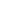 5.Make an oblique cut6. Circle the right wordYour pollex is lateral/medial to the body in the anatomical position1.) Why are bones considered organs?a. They are formed of organellesb. They are formed of tissues to help body functionsc. They are inside of your bodyd. Because Mr. Verdi told us so2.) How do we know bones are living?a. They grow and respondb. They reproduce and maintain homeostasisc. They are made of cellsd. All of the Above3.)_____ help our body break down bone tissue.a. Osteoblastsb. Osteocytesc. Osteoclastsd. Osteogenic Cells4.) The periosteal bud consists of what?a. Arteriesb. Veinsc. Nervesd. All of the Above5.) What are the long shafts of bone called?a. condyleb. diaphysisc. medullary cavityd. epiphysisAnatomy ReviewGo to the following website:  http://www.wiley.com/college/apcentral/anatomydrill/And complete the following practice/drill exercises.The anatomical positionDirectional TermsBoth of the abdominopelvic regions and quadrantsSurfaces of epithelial cells and basement membranesLayers of epidermisComponents of Integument System (yes I know we didn’t do all of them)Parts of Long BoneHistology of Compact BoneTry at least 3 of the different skull viewsTry both vertebral columnsSemester One Exam Review GuideLanguage of Anatomy = The different body planes and cavities; anterior, posterior, ventral, dorsal, inferior, superior, sagittal, transverse, oblique, proximal, and distal.  Know all the terms in figure 1.7 p. 14 that refer to body regions.Body Cavities = Thoracic cavity, abdominopelvic cavity, pleural cavity, pericardium cavity, and dorsal body cavity.  Know where these regions are and important organs/structures that can be found in them.  See fig. 1.9 1.10 p. 17. Abdominopelvic regions p. 18 and fig. 1.11Homeostasis Negative and Positive Feedback Mechanisms; homeostatic control system with function of receptor, control center, and effector.  Efferent/Afferent pathways.  If given an example recognize the different elements and if it demonstrates positive or negative feedback.  pp. 9-12.Body Systems =  12 Major Body systems and their general functions and major organs.  If given a description, be able to identify the body system.  pp. 6-7 fig. 1.3Epithelium Tissue =  Know its many functions and its special characteristic pp. 118-119.Classification of epithelium = simple, stratified, squamous, cuboidal, and columnar are the basic terms, know their meanings and shapes.Simple Squamous; Stratified Squamous, Simple Cuboidal, Simple Columnar, Pseudostratified Columnar, Transitional are the main types of epithelium studied.  Know their general function(s), where they are found in the body, and their general appearance.  Fig. 4.2 pp. 120-124Connective Tissue = Know its many functions and general characteristics pp. 126-127Structural Components of Connective Tissue = ground substance, fibers (collagen, elastic, and reticular), and cell types (fibroblast, chondroblast, osteoblast, and hematopoietic)Main Types of Connective Tissue are areolar (loose) connective tissue, adipose (loose) connective tissue, reticular (loose) connective tissue, dense regular connective tissue, and dense irregular tissue.  pp. 131-134Cartilage = Three main types hyaline, elastic, and fibrocartilage.  Know the general characteristics for each and where they are found in the body. Pp.135-137Classification of BonesAxial vs AppendicularLong, Short, Flat, IrregularFunctions of Bones (5 of them)Bone StructureBone markingsSpongy vs Compact BoneDiaphysis and EpiphysisEpiphyseal PlatePeriosteum and EndosteumRed marrow vs Yellow marrow (hematopoietic tissue)Microscopic AnatomyOsteon or Haversian systemOsteonsLamella  and interstitial lamellaCentral/Haversian canalVolkmann’s canalLacunae, canaliculi, and osteocytesBone DevelopmentIntramembranous vs. Endochondral OssificationGrowth in length of long bone (epiphyseal plate)Bone FracturesTypes of fractures  open/closed  complete/incomplete  displaced/nondisplaced etc. see Fig. 6-13 and Table 6-2Repair Process Stages in healingAll the cranial and facial bones of the skull.  Be able to identify them on different views of the skull.  The four sutures for the cranial bones; coronal, sagittal, lamboid, and squamous.The following structures, markings or openings in the skullOccipital Condyle, Foramen magnum, Perpendicular Plate of the Ethmoid, Supraorbital notch, Supraorbital margin, Zygomatic process, Styloid process, Mastoid process, External Auditory Meatus, Jugular Foramen, Carotid Canal, Palatine Process of Maxilla, Mandibular Condyle, Coronoid Process, Mental Foramen, Mandiubular Foramen, Know how to identify and locate all the five different regions of the vertebral column and their associated curves, their numbers and how they are numbered. Cervical, thoracic, lumbar, sacrum, and coccyx.Know how to differentiate between the cervical, thoracic, and lumbar vertebrate.What is an intervertebral disc (what type of cartilage) and why are they important?What are the spinous and transverse processes and the superior and inferior articular processesAtlas and Axis are important cervical vertebrae.  Which ones are they and what do they do?  Specifically which has the odontoid process and what does it allow you to do?The parts of the sternum; manubrium, body, xiphoid process, jugular notch, and clavicular notch.XXVII.  True Ribs vs False ribs.  Direct Attachment, indirect attachment, and floating ribs.Costal cartilage know where it is and its function.Transverse costal facets on thoracic vertebrate for attachment of ribs.Vertebral foramen and transverse foramenarachnoid mater dura matermeninges 
Na+/K+ pump threshold potential interneurons motor neurons sensory neurons actin 							pia materfascia							CSF insertion 						spinal cord origin							cerebrum motor neuron 						diencephalonmyofibril 						cerebellum Sliding Filament Theory				brain stem myosin 						corpus callosum neurotransmitters					convolutions/gyrioxygen debt						sulcus sarcomere						insula threshold stimulus 					cranial nerves Acetylcholine					 						 troponin 						greater turercle	 tropomyosin 						lesser tuberclecardiac muscle						anatomical necksmooth muscle					surgical neck skeletal muscle 					Olecranon fossa neurons						deltoid tuberosity nerve impulse						 action potential 					cell body 						 dendrites					axon							 CNS							PNS							Microglial cells					 Oligodendrocytes					 Astrocytes						 Ependymal cells					Schwann cells 						 myelin sheath						Nodes of Ranvier 					bipolar neurons unipolar neuronsmultipolar neurons Study Questions:What determines skin color? How do the systems we have studied thus far work together to maintain homeostasis? Why are there no skin cancers that originate from the stratum corneum? How does a skeletal muscle contract? Why is the study of histology critical to our understanding of Anatomy and Physiology? Describe how a nerve cell becomes depolarized? 